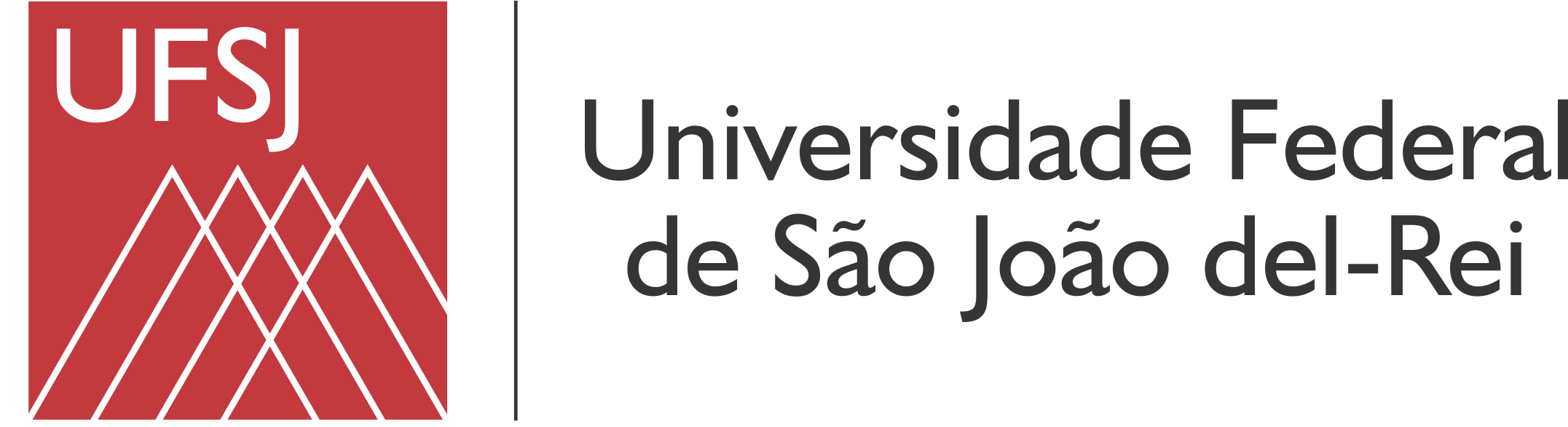 Departamento de _______________ Curso de _______________Núcleo Docente Estruturante (NDE) RELATÓRIO DE ADEQUAÇÃO DAS BIBLIOGRAFIAS (BÁSICA e COMPLEMENTAR)São João del-Rei, MG2021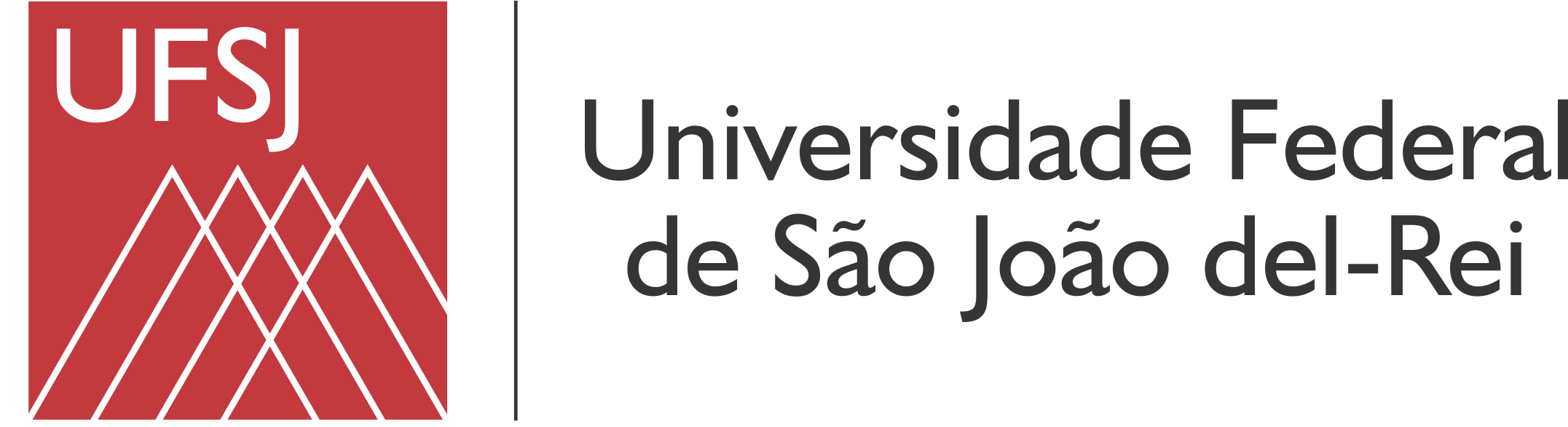 1. APRESENTAÇÃO	O presente relatório foi desenvolvido pela Divisão de Biblioteca (DIBIB) e preenchido pelo Núcleo Docente Estruturante (NDE) do curso de _______________ da UFSJ e trata da adequação dos títulos e da quantidade de exemplares de cada disciplina em relação à quantidade de vagas anuais ofertadas pelo curso bem como a opção por acervo virtual ou físico para fins de autorização/reconhecimento/renovação do curso pelo MEC.	O relatório buscou responder às seguintes questões: O acervo está tombado e informatizado? O acervo é adequado e está atualizado considerando as características das unidades curriculares constantes na matriz curricular (número de títulos e de exemplares versus total de vagas autorizadas para o curso)? O acervo virtual está disponível de forma ininterrupta aos usuários? O acervo possui exemplares ou assinaturas de acesso virtual de periódicos especializados que suplementam o conteúdo das unidades curriculares?Como ocorre a gestão do acervo com relação a atualização da quantidade de exemplares e assinaturas (quando for virtual) e plano de contingência para garantia do acesso e do serviço?	Para tanto, o NDE realizou levantamento das informações necessárias junto à Divisão de Biblioteca da UFSJ.	Segundo definições do NDE, o acervo bibliográfico será atualizado constantemente, em razão de novas edições ou para atualização dos temas objeto de estudos, além de publicações destinadas a subsidiar projetos de pesquisa (iniciação científica) e extensão.	Definiu-se também a necessidade de uso de acervo bibliográfico virtual (e-books) que complementa e proporciona flexibilidade de acesso, além de atender aos quesitos de acessibilidade, isto pois as características atuais dos alunos tornam este item essencial à sua formação.2. DIVISÃO DE BIBLIOTECA	A Divisão de Biblioteca (DIBIB) é composta atualmente por 6 (seis) bibliotecas, sendo localizada uma em cada Campus da UFSJ. Todas são informatizadas com o sistema Pergamum: http://www.biblioteca.ufsj.edu.br/pergamum/biblioteca/index.php - que permite o controle dos acervos, desde a aquisição, processamento técnico até os serviços de circulação. Assim, a DIBIB oferece aos usuários o acesso on-line ao catálogo e aos serviços de renovação e reserva. São ofertados periodicamente treinamentos aos usuários visando a capacitação para uso do catálogo Pergamum, da biblioteca digital, portal de periódicos da Capes, fontes de informação on-line e aplicação de normas para trabalhos acadêmicos.	Informações gerais sobre a DIBIB podem ser obtidas no endereço eletrônico: http://dibib.ufsj.edu.br, como exemplo: Regulamento, o qual define normas para o funcionamento das bibliotecas, circulação de exemplares, direitos e deveres dos usuários etc.;Política de formação e desenvolvimento do acervo;Links de acesso aos serviços oferecidos;Links de acesso aos portais digitais;Apresentação da equipe de trabalho (servidores e colaboradores);Estrutura e informações gerenciais;Tutoriais;Canais de contato. Todo o catálogo do acervo físico disponível nas bibliotecas está informatizado e devidamente tombado no Pergamum. Títulos digitais também estão disponíveis e a consulta pode ser realizada através do catálogo on-line. A DIBIB não possui assinatura de periódicos impressos na área do curso. Entretanto, a disponibilização do acervo de periódicos se dá por meio do acesso ao Portal de Periódicos da CAPES: http://www.periodicos.capes.gov.br/ e demais portais open access.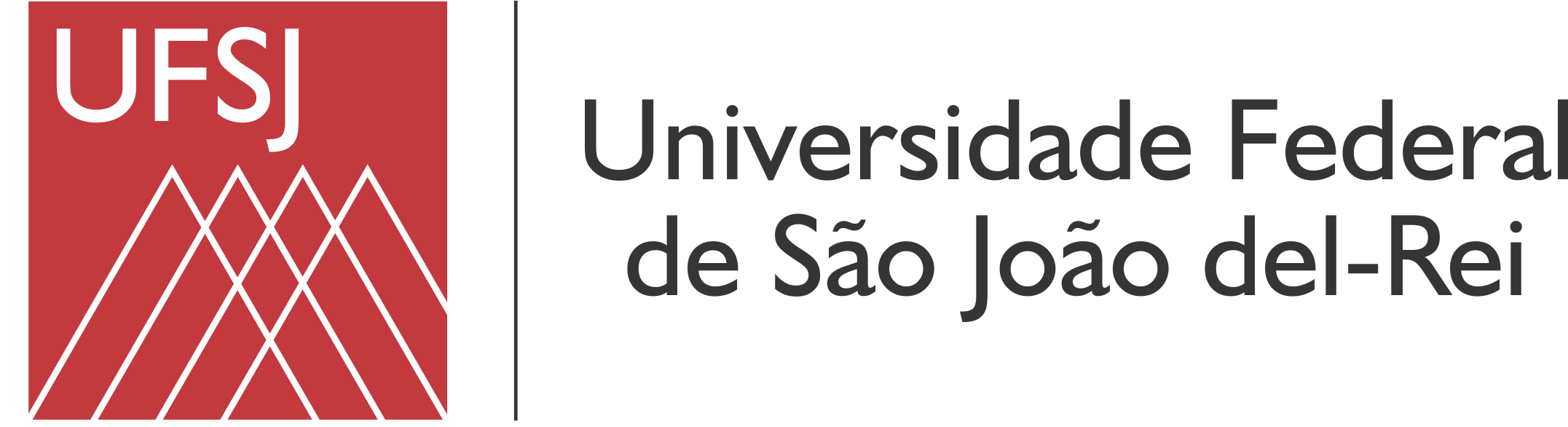 3. BIBLIOGRAFIAS	Para aquisição da bibliografia apresentada no presente Projeto Pedagógico do Curso (PPC) de _______________ relacionada a autorização/reconhecimento/renovação do curso, o NDE instituiu como referência os valores constantes do instrumento de avaliação do INEP de agosto de 2015 (indicadores 3.6 e 3.7) para a definição do número de títulos e exemplares para bibliografia básica e complementar, optando-se por manter o quantitativo que considera atender de forma excelente a diversidade e número de exemplares por alunos do curso, disponibilidade de acervo virtual de forma ilimitada, utilizando para tanto os quantitativos definidos para conceito 5, tanto para bibliografia básica quanto para a complementar como descritos a seguir:O acervo da bibliografia básica, com no mínimo 3 (três) títulos por unidade curricular, estará disponível na proporção média de um exemplar para menos de 5 (cinco) vagas anuais autorizadas, de cada uma das unidades curriculares, de todos os cursos que efetivamente utilizam o acervo, além de estar informatizado e tombado;O acervo da bibliografia complementar possui, pelo menos 5 (cinco) títulos por unidade curricular, com 2 (dois) exemplares de cada título ou com acesso virtual.		O acervo é gerenciado de forma compartilhada pelo NDE em termos quantitativos (exemplares e números de títulos por disciplinas) e qualitativo (quais obras/títulos comporão a bibliografia básica e a complementar) e pela DIBIB no aspecto da manutenção e ampliação do acervo (em função da usabilidade) e outras questões gerenciais visando atualizar a quantidade de exemplares e/ou assinaturas de acesso mais requisitadas. A DIBIB também fica responsável por disponibilizar relatórios com dados que possibilitam a tomada de decisões por parte do NDE. O trabalho de revisão das bibliografias necessita ser contínuo e deve contar com a colaboração do docente que ministra o componente curricular, para ser posteriormente referendado por ata do NDE.Orientamos que a revisão de bibliografia seja feita, considerando:Racionalidade, priorizando a indicação de bibliografia conforme acervo já existente nas bibliotecas dos Campi da UFSJ;Possibilidade de indicar acervo virtual (e-books);Atenção aos critérios de avaliação do Instrumento de Avaliação de Cursos de Graduação Presencial e a Distância (INEP, 2017).	Considerando todo o exposto, o NDE do curso de _______________ no uso de suas atribuições regimentais e regulamentares, após análise das unidades curriculares constantes no PPC, apresenta e referenda a adequação para bibliografias básicas e complementares do curso, considerando o atendimento aos discentes de forma excelente, no Anexo abaixo deste relatório. O NDE a partir destas características se responsabilizará pela solicitação das atualizações do acervo do curso.	É de suma importância destacar que a estruturação, ampliação e atualização do acervo dependem da disponibilidade orçamentária da instituição.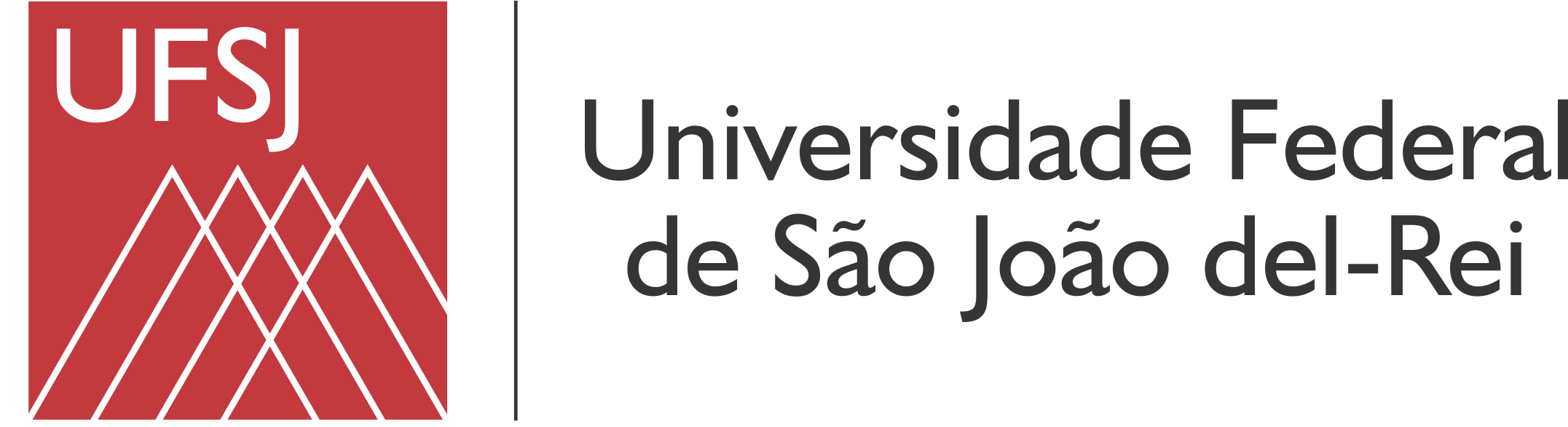 ANEXO PARA PREENCHIMENTO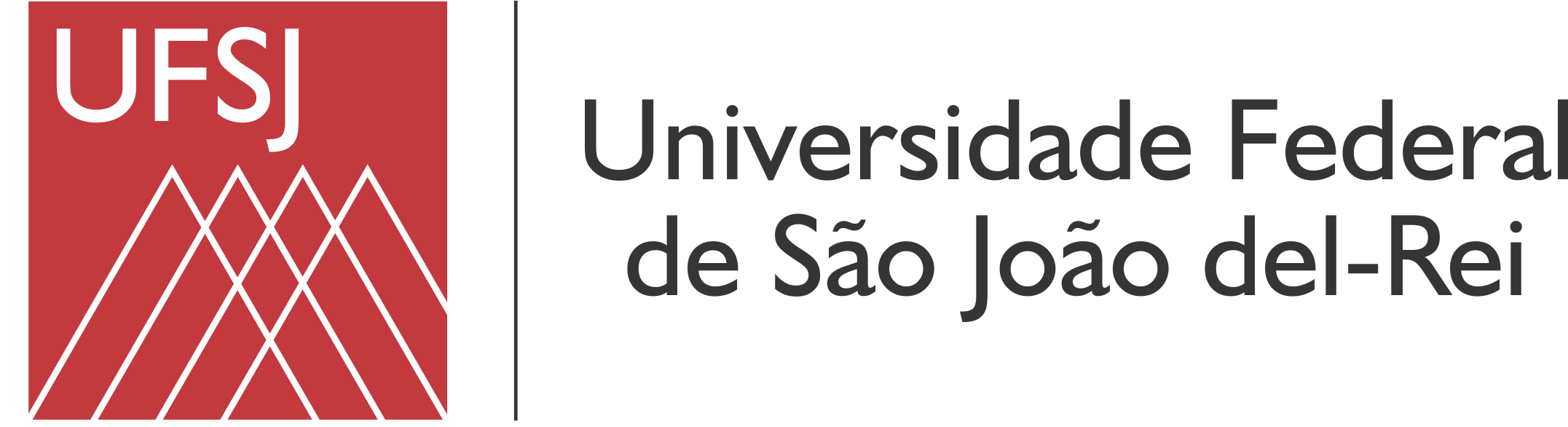 ANEXO - EXEMPLO DE MODELO PREENCHIDOFORMULÁRIO DE ANÁLISE DE BIBLIOGRAFIA – CURSO DE MATEMÁTICACritério de análise: Apontar nas fichas a adequação da bibliografia, sendo: MANTER - para títulos do PPC vigente que permanecerão no PPC atualizado;  - para títulos que serão substituídos por outro título no PPC atualizado; ATUALIZAR - para títulos que serão mantidos com edições mais recentes; ACRESCENTAR - para títulos não existentes no PPC vigente que passarão a existir no PPC atualizado; EXCLUIR - para títulos que serão excluídos do PPC vigente.APROVADO - para títulos considerados adequados para o conteúdo da disciplina, para os objetivos concernentes ao perfil do egresso proposto, atualizados e promotores da melhoria do conhecimento e qualidade do curso; REPROVADO - para títulos considerados inadequados ou desatualizados para o conteúdo da disciplina;  - para títulos que não atenderem um ou mais requisitos acima citados. Atentar que não é possível  alguns clássicos por edições mais novas, pois não foram editadas. OBS.: Preencher o formulário para cada disciplina do PPC. 1° PERÍODO1° PERÍODO1° PERÍODO1° PERÍODO1° PERÍODO1° PERÍODO1° PERÍODODisciplina: _________________________________________    N° de vagas:__________________Disciplina: _________________________________________    N° de vagas:__________________Disciplina: _________________________________________    N° de vagas:__________________Disciplina: _________________________________________    N° de vagas:__________________Disciplina: _________________________________________    N° de vagas:__________________Disciplina: _________________________________________    N° de vagas:__________________Disciplina: _________________________________________    N° de vagas:__________________Bibliografia BásicaBibliografia BásicaBibliografia BásicaBibliografia BásicaBibliografia BásicaBibliografia BásicaBibliografia BásicaPPC VIGENTEExemplares físicosDigitaisExemplares aprovados no EditalManter /  / Atualizar / Acrescentar / ExcluirPPC ATUALIZADOAnálise NDE (Aprovado / Reprovado / )Referência atualExemplares físicosDigitaisExemplares aprovados no EditalManter /  / Atualizar / Acrescentar / ExcluirAlterar para [nova referência]:Análise NDE (Aprovado / Reprovado / )Bibliografia ComplementarBibliografia ComplementarBibliografia ComplementarBibliografia ComplementarBibliografia ComplementarBibliografia ComplementarBibliografia ComplementarPPC VIGENTEExemplares físicosDigitaisExemplares aprovados no EditalManter /  / Atualizar / Acrescentar / ExcluirPPC ATUALIZADOAnálise NDE (Aprovado / Reprovado / )ReferênciasExemplares físicosDigitaisExemplares aprovados no EditalManter /  / Atualizar / Acrescentar / ExcluirAlterar para [nova referência]:Análise NDE (Aprovado / Reprovado / )FORMULÁRIO DE ANÁLISE DE BIBLIOGRAFIA – CURSO DE MATEMÁTICACritério de análise: Apontar nas fichas a adequação da bibliografia, sendo: MANTER - para títulos do PPC vigente que permanecerão no PPC atualizado;  - para títulos que serão substituídos por outro título no PPC atualizado; ATUALIZAR - para títulos que serão mantidos com edições mais recentes; ACRESCENTAR - para títulos não existentes no PPC vigente que passarão a existir no PPC atualizado; EXCLUIR - para títulos que serão excluídos do PPC vigente.APROVADO - para títulos considerados adequados para o conteúdo da disciplina, para os objetivos concernentes ao perfil do egresso proposto, atualizados e promotores da melhoria do conhecimento e qualidade do curso; REPROVADO - para títulos considerados inadequados ou desatualizados para o conteúdo da disciplina;  - para títulos que não atenderem um ou mais requisitos acima citados. Atentar que não é possível  alguns clássicos por edições mais novas, pois não foram editadas. OBS.: Preencher o formulário para cada disciplina do PPC. 1° PERÍODO1° PERÍODO1° PERÍODO1° PERÍODO1° PERÍODO1° PERÍODO1° PERÍODODisciplina: Teorias da comunicação   N° de vagas: 50Disciplina: Teorias da comunicação   N° de vagas: 50Disciplina: Teorias da comunicação   N° de vagas: 50Disciplina: Teorias da comunicação   N° de vagas: 50Disciplina: Teorias da comunicação   N° de vagas: 50Disciplina: Teorias da comunicação   N° de vagas: 50Disciplina: Teorias da comunicação   N° de vagas: 50Bibliografia BásicaBibliografia BásicaBibliografia BásicaBibliografia BásicaBibliografia BásicaBibliografia BásicaBibliografia BásicaPPC VIGENTEExemplares físicosDigitaisExemplares aprovados no EditalManter /  Atualizar / Acrescentar / ExcluirPPC ATUALIZADOAnálise NDE (Aprovado / Reprovado / Substituir)Referência atualExemplares físicosDigitaisExemplares aprovados no EditalManter /  Atualizar / Acrescentar / ExcluirAlterar para [nova referência]:Análise NDE (Aprovado / Reprovado / Substituir)FRANÇA, Vera Regina Veiga;  HOLFELDT, Antônio; MARTINO, Luiz (Orgs). Teorias da Comunicação. Petrópolis: Vozes,  2004.1200ManterFRANÇA, Vera Regina Veiga;  HOLFELDT, Antônio; MARTINO, Luiz (org). Teorias da comunicação. 3. ed. Petrópolis: Vozes,  2004.AprovadoRODRIGUES, Adriano Duarte. Estratégias da Comunicação. Lisboa: Editorial Presença, 1990.500AtualizarRODRIGUES, Adriano Duarte. Estratégias da comunicação: questão comunicacional e formas de sociabilidade. 3. ed. Lisboa: Presença, 2001. 223 p. (Universidade hoje ; 3).AprovadoWOLF, Mauro. Teorias das Comunicações de Massa. São Paulo: Martins Fontes, 2008.1000AtualizarWOLF, Mauro. Teorias das comunicações de massa. 4. ed. São Paulo: Martins Fontes, 2010. 295 p.AprovadoBibliografia ComplementarBibliografia ComplementarBibliografia ComplementarBibliografia ComplementarBibliografia ComplementarBibliografia ComplementarBibliografia ComplementarPPC VIGENTEExemplares físicosDigitaisExemplares aprovados no EditalManter /  Atualizar / Acrescentar / ExcluirPPC ATUALIZADOAnálise NDE (Aprovado / Reprovado / Substituir)ReferênciasExemplares físicosDigitaisExemplares aprovados no EditalManter /  Atualizar / Acrescentar / ExcluirAlterar para [nova referência]:Análise NDE (Aprovado / Reprovado / Substituir)DEFLEUR, Melvin L. Teorias da Comunicação de Massa. São Paulo: Arte Ciência Vilipress, 2001. 300ExcluirAprovadoECO, Umberto. Apocalípticos e Integrados. São Paulo: Perspectiva, 1975. 800ExcluirAprovadoKELLNER, Douglas. Cultura das mídias. Bauru: Edusc, 2001. 300ManterKELLNER, Douglas. A cultura da mídia: estudos culturais: identidade e política entre o moderno e o pós-moderno. Bauru: EDUSC, 2001. 452 p. (Coleção Verbum).AprovadoMARTIN-BARBERO, Jesus. Dos Meios às Mediações: comunicação, cultura e hegemonia. Trad.  Ronald Polito e Sérgio Alcides. 2ª ed. Rio de Janeiro: UFRJ, 2001. 369p.1000ExcluirAprovadoMORIN, Edgar. Cultura de Massa no século XX - O espírito do tempo. São Paulo: Forense, 1967. 200AtualizarMORIN, Edgar. Cultura de massas no século XX: o espírito do tempo. 9. ed. Rio de Janeiro: Forense Universitária, 1997. 204 p. v.1 AprovadoTHOMPSON, J.B. A mídia e a modernidade. Petrópolis: Vozes, 1998.800AtualizarTHOMPSON, John B. A mídia e a modernidade: uma teoria social da mídia. 4. ed. Petropólis: Vozes, 2002. 261 p.Aprovado2000AcrescentarCASTELLS, Manuel. A sociedade em rede. 23. ed. rev. e atual. Rio de Janeiro: Paz e Terra, 2021. 629 p. (A era da informação: economia, sociedade e cultura; 1).Aprovado500AcrescentarRODRIGUES, Adriano Duarte. Estratégias da comunicação: questão comunicacional e formas de sociabilidade. 3. ed. Lisboa: Presença, 2001. Aprovado